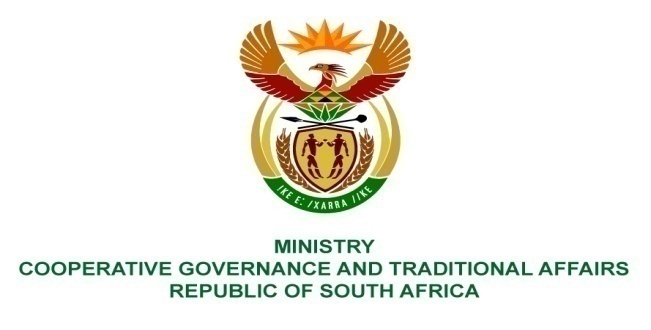             ________________________________________________________________________________________FOR WRITTEN REPLYNATIONAL ASSEMBLY	PARLIAMENTARY QUESTION NO 1189	Mr B M Bhanga (DA) to ask the Minister of Cooperative Governance and Traditional Affairs:(a) What is the total number of water leakages that were (i) reported and (ii) fixed in each metropolitan municipality since 1 July 2015, (b) how many litres of water were lost due to the specified leakages in each case and (c) what was each metropolitan municipality’s average response time to fix the specified water leakages?	NW1329EReply:According to the information received from the Metropolitan Municipalities,(a)	The total number of leakages that were (i) reported and (ii) fixed since 1 July 2015 are indicated below:Buffalo City:			leakages reported 1 928	and fixed	1 928;City of Cape Town:		leakages reported 27 500	and fixed	27 500;City of Johannesburg:	leakages reported 22 431	and fixed	22 408;City of Tshwane:		leakages reported 61 000	and fixed	56 000;Ekurhuleni:			leakages reported 31 857	and fixed	31 850;eThekwini:			leakages reported 104 960	and fixed	103 176;Manguang:			leakages reported 16 976	and fixed	13 442; Nelson Mandela Bay:	leakages reported 8 014	and fixed	8 014.(b)	The litres of water that were lost due to leakages since 1 July 2015:Buffalo City:			not measured;City of Cape Town:		2 978 Million Litres;City of Johannesburg:	11 531 Million Litres;City of Tshwane:		64 000 Million Litres;Ekurhuleni:			41 880 Million Litres;eThekwini:			279 Million Litres per Day; (approximately 2,511 million) Manguang:			3,658 Million Litres per Day; (approximately 32,922 million)Nelson Mandela Bay:	34 000 Million Litres.(c)	The average response time to fix the leakages are:Buffalo City:			3 hours;City of Cape Town:		less than 24 hours;City of Johannesburg:	32 hours;City of Tshwane:		48 hours;Ekurhuleni:			47 hours;eThekwini:			1 to 2 working days;Manguang:			3 working days;Nelson Mandela Bay:	4 hours.